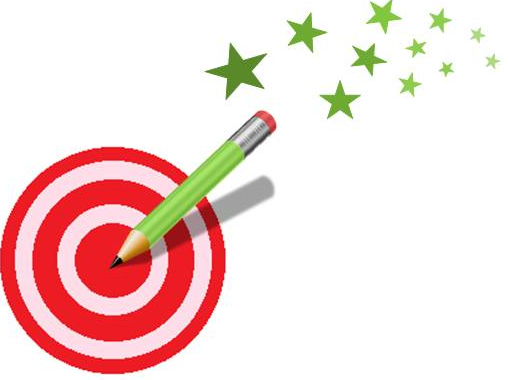 8+    =10	    +2=103+    =10	    +9=105+    =10	    +6=101+    =10	    +7=108+    =10	    +4=1017+    =20	    +32=4043+    =50	    +19=2051+    =60	    +46=5048+    =50	    +77=8037+    =40	    +64=7078+    =80	    +52=6023+    =30	    +37=4032+    =40	    +21=30http://lewebpedagogique.com/strategiescalcul/8+    =10	    +2=103+    =10	    +9=105+    =10	    +6=101+    =10	    +7=108+    =10	    +4=1017+    =20	    +32=4043+    =50	    +19=2051+    =60	    +46=5048+    =50	    +77=8037+    =40	    +64=7078+    =80	    +52=6023+    =30	    +37=4032+    =40	    +21=30http://lewebpedagogique.com/strategiescalcul/